Broadview Menu Calendar for July 2018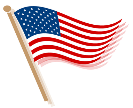 Broadview Menu Calendar for July 2018Broadview Menu Calendar for July 2018Broadview Menu Calendar for July 2018Broadview Menu Calendar for July 2018Broadview Menu Calendar for July 2018Broadview Menu Calendar for July 2018SundayMondayTuesdayWednesdayThursdayFridaySaturday1Breakfast Donuts Yogurt Cup Pears Lunch Baked Ham Or Roast Beef Sweet Potatoes Cauliflower Lemon BarsDinner Pea Soup Biscuit Or Beef Macaroni Skillet Greek Salad Ice Cream2Breakfast Fried Eggs Toast Home Fries Peaches Lunch Pork Chop Or Turkey Cutlet with Apple Stuffing Mashed Potatoes Cranberry Sauce Green Beans Oatmeal Hermit Dinner BLT Sandwich Side Salad Or Beef Barley Soup Roll Rice Pudding3Breakfast Plain or Blueberry Pancakes Bacon Banana Lunch Baked Chicken Or Kielbasa & Sauerkraut Rice Peas Zucchini Bread Dinner Fried Clam Roll  Cucumber Salad Or Baked Onion Soup Cheese Bread Fruit Parfait4Breakfast Cheese Omelet Homemade Muffin Pineapple Lunch B.B.Q. Pulled Pork Sandwich/Hotdogs/HamburgersColeslawPasta SaladChips & PicklesRed, White & Blue Trifle Dinner Roast Beef & Provolone Sandwich Corn & Bean Salad Or Zuppa Toscana Roll Bread Pudding5Breakfast French Toast Bacon Cantaloupe Lunch Steak Tips with Peppers & Onions Or Chicken Divan Noodles Mixed Vegetable Banana Cream Pie Dinner Cream of Chicken Soup Roll Or Ham & Cheese Sandwich Carrots Ice Cream6Breakfast Baked Ham & Cheese Omelet English Muffin Mandarin Oranges Lunch Seafood Casserole Or Meatloaf Baked Potato Summer Squash Fruit Crisp Dinner Chicken Nuggets Vegetable Macaroni Salad Broccoli Or Fish Chowder Roll Peanut Butter Cookie 7Breakfast Waffles Sausage Fruit Cocktail Lunch Chicken Shepherd’s Pie Or Vegetable Lasagna Side Salad Cheesecake Dinner Hamburger on a Bun Or Hot Dog on a Roll Baked Beans Potato Salad Coleslaw Strawberry Sundae8BreakfastScrambled Eggs Chocolate Almond MuffinMandarin OrangesLunch Baked American Chop Suey or Pork Roast Mashed PotatoesBeetsFruit PieDinnerSeafood Chowder RollOr  Grilled Cheese & Tomato SandwichButterscotch Pudding9BreakfastFrench Toast Sausage Mixed FruitLunchRoasted Turkey Or Swedish MeatballsEgg NoodlesMixed VegetableBrownie Pudding CakeDinnerEgg Salad SandwichOr Broccoli Cheddar SoupCrackersSide Salad Ice Cream 10BreakfastHard Cooked EggsCranberry Orange MuffinBananaLunchBaked HamOrBBQ Ribs Sweet Potatoes CornFruit CupDinnerTurkey Salad SandwichCranberry SauceOrPotato Leek SoupCorn BreadChocolate Chip Cookie11BreakfastWafflesCanadian BaconPeachesLunchLasagnaOrChicken Pot PieGarlic Bread Side SaladApple CakeDinnerCorn ChowderBlueberry MuffinOrItalian SandwichPickled BeetsChips & PickleChocolate Mousse12BreakfastEggs Benedict on an English MuffinFresh FruitLunchPot Roast   OrBaked CodWith Potatoes & CarrotsBread PuddingDinnerBLT Sandwich with FriesOrCheese Ravioli Side Salad Peanut Butter Cookie13BreakfastPancakes Bacon PearsLunchCrab CakeOrItalian Sausage with Peppers & OnionFrench FriesGreen BeansMocha Chocolate CakeDinnerBeef StewBiscuit OrHam Salad SandwichSliced CucumbersTapioca Pudding              14       BreakfastYogurtMuffinStrawberriesLunch Chicken CacciatoreNoodlesOr Homemade Mac & CheeseMixed VegetableIce creamDinnerHot Dog on a BunBaked BeansColeslawOrChicken Noodle SoupRoll Lemon Pie15BreakfastScrambled EggsCinnamon RollFruitLunchRoast Beef w\ GravyOrPork TenderloinMashed Sweet PotatoPeas Oatmeal CookieDinnerChicken, Tomato & Rice SoupRollOrTuna Salad SandwichFrench FriesSaladIce Cream16BreakfastFrench ToastSausageGrapesLunchBBQ RibsMashed PotatoGreen BeansOrLinguine with Shrimp & Vegetable Garlic SauceCarrot CakeDinnerSloppy Joe on a BunSide SaladOrTortellini SoupRollStrawberry Parfait17BreakfastPoached Eggs Wheat ToastMandarin OrangesLunchBaked Chicken OrCod NuggetsPotato Salad Roast VegetablesBanana CakeDinnerTomato SoupRollOrGrilled Cheese SandwichRaisin Carrot SaladRice Pudding18BreakfastPancakesBaconBanana LunchStuffed ShellsOrBeef StroganoffEgg NoodlesSide Salad Chocolate Cream PieDinnerBLT SandwichHerbed Seasoned French FriesOrClam ChowderRollFruit Sorbet19BreakfastFried EggsSausageToast PearsLunchBaked HamOr Turkey with GravyMashed PotatoBeetsPineappleUpside Down CakeDinnerC&S Pizza Side SaladOrChef SaladGarlic BreadJell-O20BreakfastYogurt ParfaitApple MuffinMelon LunchBruschetta Topped HaddockRiceBroccoli & CauliflowerOr American Chop Suey Bread PuddingDinnerBreakfast For SupperFrench ToastHome FriesSausageOrMinestrone SoupDinner RollPudding Parfait21BreakfastBreakfast QuicheCroissantApricotsLunchMeatloaf with GravyOrOven Fried ChickenBaked PotatoGreen BeansApple CrispDinnerHotdog & Bean CasseroleBrown BreadColeslawOrCorn ChowderRollFresh PineappleBroadview Menu Calendar for July 2018Broadview Menu Calendar for July 2018Broadview Menu Calendar for July 2018Broadview Menu Calendar for July 2018Broadview Menu Calendar for July 2018Broadview Menu Calendar for July 2018Broadview Menu Calendar for July 2018SundayMondayTuesdayWednesdayThursdayFridaySaturday22BreakfastFrench ToastSausageMandarinOrangesLunchRoast BeefOrHerb Crusted CodMashed PotatoesPeas & OnionsPie CartDinnerGrilled RuebenSide SaladOrPasta FagiolaSoup½ Grilled RuebenMolasses SpiceCookie23Breakfast Cheese Omelet Toast Peaches Lunch Lasagna Or Pork Medallions & Mushroom Sauce Mashed Sweet Potato Cauliflower Gingerbread Dinner French Onion Soup Cheese Bread Or Turkey Salad Sandwich Onion Rings Oatmeal Raisin Cookie24Breakfast Waffles Bacon Fresh Strawberry Sauce Lunch Shepard’s Pie Or Roast Chicken Rice Green Beans Blueberry Square Dinner Lentil Vegetable Soup Or Cream Cheese & Olive Sandwich on Rye Cucumber Slices Yogurt Parfait25Breakfast Fried Eggs Sausage Pears Lunch Spaghetti & Meatballs Or Baked Maple HamBaked Potato Side Salad Strawberry Shortcake Dinner Philly Cheese Steak Grinder Sliced Tomatoes Or Turkey Soup Roll Jell-O26Breakfast Pancakes Bacon Sliced Oranges Lunch Swiss Steak with Gravy Or Roasted Chicken Roasted Potatoes Mixed Vegetable Fruit Pie Dinner Chef Salad Roll Or Egg Salad Sandwich Carrot Raisin Salad Mocha Cake27Breakfast Eggs Benedict English Muffin Grapes Lunch Lemon Dill Salmon Or Eggplant Parmesan Noodles Peas Banana BreadDinner Ratatouille Roll Or Tuna Salad Sandwich Cucumbers Chocolate Pudding28Breakfast Yogurt Muffin Banana Lunch Chicken Cordon Bleu Or Hamburger on a Bun Potato Salad Side Salad Ice Cream Dinner Hot Dog on a Bun Baked Beans Coleslaw Or Tomato Rice Soup Roll Rice Pudding29BreakfastScrambled EggsCinnamon RollFruit MedleyLunchBoiled DinnerHam, Potatoes,Carrots, & OnionsDinner BiscuitOrTurkeyMashed PotatoesCarrotsStrawberry Jell-OPieDinnerChicken NuggetsFrench FriesPeas & CarrotsOrBroccoliCheddar SoupRollChocolate chipCookie30Breakfast Waffles Bacon Pears Lunch BBQ Riblets Mashed PotatoOr Baked Ziti Broccoli Pineapple Carrot CakeDinner Ham & Cheese Quiche Summer Squash Or Hamburger Soup Roll Tapioca Pudding31Breakfast Country Skillet English Muffin Mandarin OrangesLunch Liver & Onion Or Roasted Chicken Baked Sweet Potato Corn Brownie Sundae Dinner Fish Sandwich Health Salad Or Minestrone Soup Sourdough Bread Fruited Jello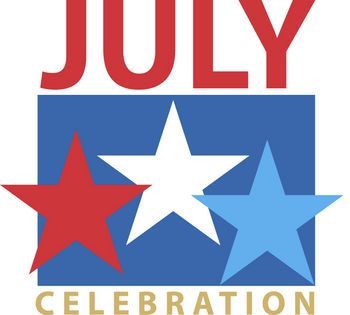 